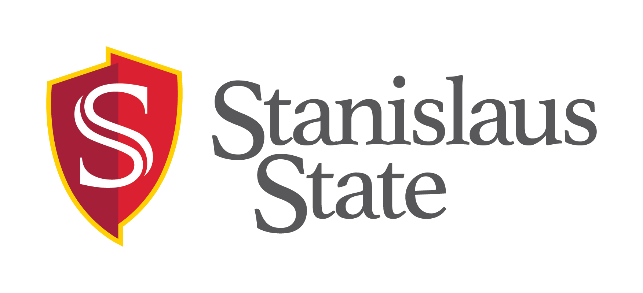 Complete form and submit to Human Resources/Payroll Office MSR 320CMS – Personal Information>>Biographical DataStudent ID #                                                           Student Name      Complete form and submit to Human Resources/Payroll Office MSR 320CMS – Personal Information>>Biographical DataStudent ID #                                                           Student Name      CMS – Personal Information>>Emergency ContactIn the event of an emergency, please contact:CMS – Personal Information>>Emergency ContactIn the event of an emergency, please contact:PRIMARY CONTACTSECONDARY CONTACTName (Last, First):      Name (Last, First):      Street Address:      Street Address:      City:      City:      State, Zip:      State, Zip:      Home Phone: (   )      Home Phone: (   )      Mobile Phone: (   )      Mobile Phone: (   )      Other Phone: (   )      Other Phone: (   )         Check box if No Emergency Contact            Signature:__________________________ Date:_________________   Check box if No Emergency Contact            Signature:__________________________ Date:_________________